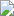 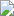 The sponsor's endorsement of an applicant certifies that the applicant has had training adequate to permit sitting for the exam. Sponsorship of an applicant is not to be taken lightly because the ACPV Credentials Review Committee puts considerable trust in sponsors to determine the acceptability of an applicant. A sponsor's endorsement clearly does not guarantee success for the applicant, but it should guarantee that the applicant fulfills the minimum requirements and has been thoroughly prepared. As the mentor, the primary sponsor must be intimately involved with the training, work, or professional experiences of the applicant. Secondary sponsors must know in some detail what is being done for and by the applicant. Sponsors should serve as counselors who review all aspects of the applicant's training and progress on a regular basis. A primary or secondary sponsor must not have a conflict of interest with the applicant as viewed by an objective outside observer. Use the statements below as a guide to determine if you are able to sponsor the applicant to take the ACPV exam. All fields are mandatory. Name of Applicant I certify that the applicant has attained competency in field experiences comparable to North American poultry production. YesNo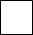 I don’t know.I certify the applicant has attained competency in laboratory diagnostic procedures. (For example, perform necropsy, request correct tests with proper samples, interpret results, etc.) YesNoI don’t know.I certify the applicant is knowledgeable in aspects of the following in relation to the health and productivity of commercial poultry flocks and/or breeding stocks. Commercial poultry species are defined as meat type chickens, table egg type chickens, turkeys, quail and/or ducks. Select your answer from the dropdowns in each category.I have known the applicant for   in the capacity of (select all that apply)MentorMajor AdvisorSupervisorCo-WorkerEmployerTeacher/professor/instructorSenior team memberPreceptorship mentorOther: *explain below*Comment required if you selected “Other” aboveEnter summary comments here/Give your overall assessment of the candidate.Having reviewed the qualifications of the applicant in relation to the criteria for membership eligibility and with knowledge of his/her professional activities and personal qualities, I sponsor                                                                      (Name of exam applicant) for acceptance to take the certifying exam of the American College of Poultry Veterinarians.           The sponsor’s endorsement of a candidate’s application certifies that said candidate has been provided the training experience, preparation time and access to training materials adequate to sit for and pass the exam.Name: Title: Address: Phone:Date: Signature:This form is to be completed by the Sponsor and submitted online.  If you have questions before submitting the form, please contact the ACPV office at support@acpv.info . The form must be submitted online no later than October 1. All fields are mandatory.American College of Poultry Veterinarians12627 San Jose Blvd., Suite 202Jacksonville, FL 32223-8638 support@acpv.info Phone: 904-425-5735Fax: 281-664-4744CATEGORYContact hours Experience type CompetencyDiagnostic Investigation and EpidemiologyProductionBiosecurityProfessional skills including oral written and interpersonal US regulations regarding poultryFood safetyResearch skillsAnatomy and Physiology